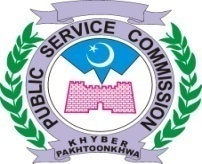 REVISED INTERVIEW PROGRAMME FOR THE MONTH OF NOVEMBER, 2020PANEL –IPANEL – IIPANEL – IIIPANEL – IV                                                                                        BY ORDER OF CHAIRMAN PSCNo. PSC / Int. DR / NOV-07-2020-E   		                                                                                    		   Dated:29.10.2020Copy to the:-Note: 	i.    No change in this schedule will be made without approval of the Honorable Chairman, PSC.	ii.   Where less number of candidates available, they may not be divided in small numbers but adjusted full numbers as ordered 	      in first days and if remained less number, they should be called on last day.	iii.  Concerned Assistants and Superintendents will issue interview call letters to all eligible candidates 	     15 days before the interview as per our Regulation 27(a). Moreover, cases of lowering the target if necessary 	     strictly be finalized before commencement of interviews. Excuse in both cases will not be accepted in lapse.DIRECTOR RECRUITMENTNOVEMBER, 2020NOVEMBER, 2020NOVEMBER, 2020NOVEMBER, 2020NOVEMBER, 2020Post(s)Advt. No.Advt. No.CandidatesCandidatesDealing Supdt / AssistantMTWTHF234--(02) Male Assistant Professors Economics (BPS-18) in Directorate of Higher Education.(02) Male Assistant Professors Economics (BPS-18) in Directorate of Higher Education.08/2018.Sr. 17(v)08/2018.Sr. 17(v)08 dailyTotal=25Noor Muhammad/ Sajida Parveen---56(01) Male Assistant Professor Statistics (BPS-18) in Directorate of Higher Education.(01) Male Assistant Professor Statistics (BPS-18) in Directorate of Higher Education.08/2018.Sr. 17(xvii)08/2018.Sr. 17(xvii)09 daily06 on FridayTotal=15Noor Muhammad/ Sajida Parveen91011--(02) Male Assistant Professors Political Science (BPS-18) in Directorate of Higher Education.(02) Male Assistant Professors Political Science (BPS-18) in Directorate of Higher Education.08/2018.Sr. 17(xv)08/2018.Sr. 17(xv)08 dailyTotal=23Noor Muhammad/ Sajida Parveen---1213(02) Male Assistant Professors History Cum Civics (BPS-18) in Directorate of Higher Education.(02) Male Assistant Professors History Cum Civics (BPS-18) in Directorate of Higher Education.08/2018.Sr. 17(vii)08/2018.Sr. 17(vii)08 daily04 on FridayTotal=12Noor Muhammad/ Sajida Parveen16171819-(04) Male Assistant Professors Health & Physical Education (BPS-18) in Directorate of Higher Education.(04) Male Assistant Professors Health & Physical Education (BPS-18) in Directorate of Higher Education.08/2018.Sr. 17(viii)08/2018.Sr. 17(viii)09 dailyTotal=35Noor Muhammad/ Sajida Parveen----20(01) Male Assistant Professor Pashto (BPS-18) in Directorate of Higher Education.(01) Male Assistant Professor Pashto (BPS-18) in Directorate of Higher Education.08/2018.Sr. 17(xvi)08/2018.Sr. 17(xvi)06 in allNoor Muhammad/ Sajida Parveen2324---(02) Male Assistant Professors Pakistan Studies (BPS-18) in Directorate of Higher Education.(02) Male Assistant Professors Pakistan Studies (BPS-18) in Directorate of Higher Education.08/2018.Sr. 17(xiii)08/2018.Sr. 17(xiii)08 dailyTotal=16Noor Muhammad/ Sajida Parveen--25--(01) Female Lecturer Urdu in Commerce Colleges (B-17)(01) Female Lecturer Urdu in Commerce Colleges (B-17)08/2018Sr. 2108/2018Sr. 2108 in allNoor Muhammad/Naumana Jabeen--25--(01) Female Lecturer Physics in Higher Edu: Department(Disable Quota) (B-17)(01) Female Lecturer Physics in Higher Edu: Department(Disable Quota) (B-17)8/2018Sr. 228/2018Sr. 2201 in allNoor Muhammad/Naumana Jabeen---2627(03) Female Librarian in Directorate of Higher Education. (BPS-17)(03) Female Librarian in Directorate of Higher Education. (BPS-17)08/2018Sr. 23 (a,b)08/2018Sr. 23 (a,b)11 dailyTotal=22Noor Muhammad/Sajida Parveen30----(03) Female Librarian in Directorate of Higher Education. (BPS-17)(03) Female Librarian in Directorate of Higher Education. (BPS-17)08/2018Sr. 23 (a,b)08/2018Sr. 23 (a,b)11 dailyTotal=22Noor Muhammad/Sajida ParveenMTWTHF23456(34) Assistant Public Prosecutors in Directorate of Prosecution. (BPS-17) Home & Tribal Affairs Department.08/2019.Sr.10 (a,b,c,d)09 daily06 on FridayTotal=209Atlas Khan/ Midrar910111213(34) Assistant Public Prosecutors in Directorate of Prosecution. (BPS-17) Home & Tribal Affairs Department.08/2019.Sr.10 (a,b,c,d)09 daily06 on FridayTotal=209Atlas Khan/ Midrar1617181920(34) Assistant Public Prosecutors in Directorate of Prosecution. (BPS-17) Home & Tribal Affairs Department.08/2019.Sr.10 (a,b,c,d)09 daily06 on FridayTotal=209Atlas Khan/ Midrar2324252627(34) Assistant Public Prosecutors in Directorate of Prosecution. (BPS-17) Home & Tribal Affairs Department.08/2019.Sr.10 (a,b,c,d)09 daily06 on FridayTotal=209Atlas Khan/ Midrar30----(34) Assistant Public Prosecutors in Directorate of Prosecution. (BPS-17) Home & Tribal Affairs Department.08/2019.Sr.10 (a,b,c,d)09 daily06 on FridayTotal=209Atlas Khan/ MidrarMTWTHF23456(09) Statistical Officers in Livestock & Cooperative Department (Crop Reporting Services Wing) (BPS-17)02/2019. Sr. 0108 daily07 on FridayTotal=55Noor Muhammad/ Naumana Jabeen910---(09) Statistical Officers in Livestock & Cooperative Department (Crop Reporting Services Wing) (BPS-17)02/2019. Sr. 0108 daily07 on FridayTotal=55Noor Muhammad/ Naumana Jabeen--111213(05) Assistant Engineer / SDO (Civil) (BPS-17) in Public Health Engineering Department.08/2018.Sr. 4912 daily06 on FridayTotal=30Ishtiaq16----(02) Assistant Director/ Environmental Protection Officer in E.P.A (BPS-17)08/2018.Sr. 2012 in allMutiullah-1718--(01) Deputy Director (GIS). (BPS-18) in Excise, Taxation & Narcotics Control Department.08/2018Sr. 0608 dailyTotal=15Muhammad Raza---19-(01) Account Assistant in Electric Inspectorate. (BPS-14) Energy & Power Department.10/2019. Sr. 0706 in allIftikhar Bangash / Hafiz Abdul Aleem----20(01) Assistant Statistician in Livestock & Dairy Development (Extension Wing) (BPS-16).08/2018.Sr. 0306 in allNoor Muhammad/ Naumana Jabeen23----(02) Assistant Database Administrator. (BPS-17) in Excise, Taxation & Narcotics Control Department.08/2018.Sr. 1010 in allMuhammad Raza-242526-(04) Audit & Accounts Assistant. (BPS-14) in Excise, Taxation & Narcotics Control Department.08/2018.Sr. 1108 dailyTotal=21Muhammad Raza----27(01) Assistant Director (Audit & Accounts). (BPS-17) in Excise, Taxation & Narcotics Control Department.08/2018.Sr. 0706 in allMuhammad Raza30----(02) Assistant Information Officer (BPS-16). in Information Department08/2018.Sr. 2911 in allMohsin ChamkanniNOVEMBER, 2020NOVEMBER, 2020NOVEMBER, 2020NOVEMBER, 2020NOVEMBER, 2020Post(s)Advt. No.Advt. No.CandidatesCandidatesDealing Supdt / AssistantMTWTHF23---(03) Assistant Network Administrator (BPS-16) in Inspectorate General of Prisons.(03) Assistant Network Administrator (BPS-16) in Inspectorate General of Prisons.08/2018. Sr. 2508/2018. Sr. 2509 dailyTotal=19Atlas Khan/ Midrar--45-(03) Veterinary Officer/ Surgeon in the Office of Chief Conservator of Wildlife. (BPS-17)(03) Veterinary Officer/ Surgeon in the Office of Chief Conservator of Wildlife. (BPS-17)02/2019.Sr.0902/2019.Sr.0908 dailyTotal=16Atlas Khan/ Midrar----6(01) Accounts Officer in Commissionerate of Mines Labour Welfare. (BPS-17)(01) Accounts Officer in Commissionerate of Mines Labour Welfare. (BPS-17)02/2019.Sr. 3302/2019.Sr. 3305 in allIsmail Khan9----(08) District Specialist. (BPs-18) Skin in Health Department(08) District Specialist. (BPs-18) Skin in Health Department10/2019Sr. 4510/2019Sr. 4506 in allTanveer MusharafShoaib-10---(01) Assistant Chemist in the Office of Directorate General Mines & Minerals. (BPS-17)(01) Assistant Chemist in the Office of Directorate General Mines & Minerals. (BPS-17)08/2018Sr. 3808/2018Sr. 3805 in allIsmail Khan-10---(01) Male Lecturer Political Science (Minority Quota) (BPS-17) in Higher Education Department. (01) Male Lecturer Political Science (Minority Quota) (BPS-17) in Higher Education Department. 08/2018.Sr. 19(ii)08/2018.Sr. 19(ii)04 in allNoor Muhammad/ Taimur--11--(01) Female Librarian in Directorate General of Commerce Education & Management Sciences. (BPS-17)(01) Female Librarian in Directorate General of Commerce Education & Management Sciences. (BPS-17)08/2018Sr. 2408/2018Sr. 2409 in allNoor Muhammad/ Sajida Parveen---1213(13) Women Medical Officer/ Deputy District Population Welfare Officer (Technical)/ Instructor (Technical). (BPS-17) in Population Welfare Department.(13) Women Medical Officer/ Deputy District Population Welfare Officer (Technical)/ Instructor (Technical). (BPS-17) in Population Welfare Department.08/2018.Sr. 4008/2018.Sr. 4008 daily06 on FridayTotal=53Iftikhar Bangash / Hafiz Abdul Aleem1617181920(13) Women Medical Officer/ Deputy District Population Welfare Officer (Technical)/ Instructor (Technical). (BPS-17) in Population Welfare Department.(13) Women Medical Officer/ Deputy District Population Welfare Officer (Technical)/ Instructor (Technical). (BPS-17) in Population Welfare Department.08/2018.Sr. 4008/2018.Sr. 4008 daily06 on FridayTotal=53Iftikhar Bangash / Hafiz Abdul Aleem2324---(03) Male Parole/ Probation Officer in Directorate of Reclamation & Probation (BPS-16).(03) Male Parole/ Probation Officer in Directorate of Reclamation & Probation (BPS-16).08/2019. Sr. 0908/2019. Sr. 0909 dailyTotal=19Atlas Khan/ Midrar--2526-(01) Female Director Physical Education in Directorate General of Commerce Education & Management Sciences. (BPS-17)(01) Female Director Physical Education in Directorate General of Commerce Education & Management Sciences. (BPS-17)02/2019.Sr. 2802/2019.Sr. 2808 dailyTotal=16Noor Muhammad/ Sajida Parveen----27(04) Deputy Directors (Surveilliance) in Directorate General of Mines & Minerals. (BPS-18)(04) Deputy Directors (Surveilliance) in Directorate General of Mines & Minerals. (BPS-18)08/2018Sr. 3508/2018Sr. 3508 daily05 on FridayTotal=13Ismail Khan30----(04) Deputy Directors (Surveilliance) in Directorate General of Mines & Minerals. (BPS-18)(04) Deputy Directors (Surveilliance) in Directorate General of Mines & Minerals. (BPS-18)08/2018Sr. 3508/2018Sr. 3508 daily05 on FridayTotal=13Ismail KhanPS to Chairman PSCPS(s) to all Members.PS to Secretary, PSC.PS to Sr. Psychologist,PS to Director Exams 6.   PS to Dy: Director, I, II, Exams, Admn, IT & Psychologist, S.L.O and LOsAssistant Director-I, II ,III, Lit,Admn &,: I.TAll dealing Supdts, Librarian.All dealing Assistants, Statistical Investigator.Office Order File